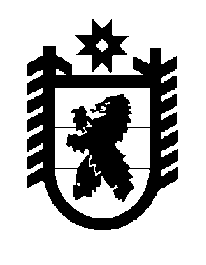 Российская Федерация Республика Карелия    ПРАВИТЕЛЬСТВО РЕСПУБЛИКИ КАРЕЛИЯПОСТАНОВЛЕНИЕот  24 июля 2017 года № 252-Пг. Петрозаводск О разграничении имущества, находящегося в муниципальной собственности Сортавальского муниципального районаВ соответствии с Законом Республики Карелия от 3 июля 2008 года                № 1212-ЗРК «О реализации части 111 статьи 154 Федерального закона                    от 22 августа 2004 года № 122-ФЗ «О внесении изменений в законодательные акты Российской Федерации и признании утратившими силу некоторых законодательных актов Российской Федерации в связи с принятием феде-ральных законов  «О внесении изменений и дополнений в Федеральный закон «Об общих принципах организации законодательных (представи-тельных) и исполнительных органов государственной власти субъектов Российской Федерации» и «Об общих принципах организации местного самоуправления в Российской Федерации» Правительство Республики Карелия п о с т а н о в л я е т:1. Утвердить перечни имущества, находящегося в муниципальной собственности Сортавальского муниципального района, передаваемого в муниципальную собственность Сортавальского городского и Хаапалампинского сельского поселений, согласно приложениям 1, 2.2. Право собственности на передаваемое имущество возникает у Сортавальского городского и Хаапалампинского сельского поселений со дня вступления в силу настоящего постановления.  Временно исполняющий обязанности
Главы Республики Карелия                                                     А.О. ПарфенчиковПереченьимущества, находящегося в муниципальной собственности                              Сортавальского муниципального района, передаваемого в муниципальную собственность   Сортавальского городского поселения______________________Переченьимущества, находящегося в муниципальной собственности                              Сортавальского муниципального района, передаваемого в                         муниципальную собственность Хаапалампинского                                               сельского поселения______________________Приложение  1 к постановлению Правительства Республики Карелия                от  24 июля 2017 года № 252-ПНаименованиеимуществаАдрес местонахожденияимуществаИндивидуализирующиехарактеристики имуществаНежилые подвальные помещенияг. Сортавала,  ул. Комсомольская,д. 8общая площадь 207,9 кв. м, общая балансовая стоимость 512 142,72 руб.Приложение  2 к постановлению Правительства Республики Карелия                от  24 июля 2017 года № 252-ПНаименованиеимуществаАдрес местонахожденияимуществаИндивидуализирующиехарактеристики имуществаНежилое  помещениепос. Хаапалампи,  ул. Набережная,д. 10общая площадь 92,0 кв. м, общая балансовая стоимость 213 551,32 руб.